СРПСКИ ЈЕЗИКГласови и штампана слова Е и ШВодити разговор са ученицима:Шта се чује кад газите по опалом лишћу? (Шуштање) Опонашајте гласом шуштање лишћа, а ја ћу да замишљам да сам у шуми.Док ученици опонашају шуштање лишћа, учитељ изговара:Ееее, стиже јесен!Тражити да ученици понове изговорену реченицу и да објасне зашто је то учитељ рекао. Питати их којим гласом је почела реченица, као и који су глас употребили да би опонашали шуштање лишћа.Изговарање гласова Е и Ш и проналажење ових слова на словарици.Посматрање слика на страни 30 у Буквару и уочавање места гласова Е и Ш у њиховим називима.Ученици проналазе још речи у којима се чују ови гласови: на почетку, у средини речи и на крају.Посматрање слова Е и Ш у Буквару и упоређивање њихове графичке структуре.Записивање великог и малог слова Е и слова Ш на табли. Уочавање редоследа покрета при писању слова.Писање ових слова у Буквару. У свескама ученици пишу један ред наизменично велико и мало слово Е, и у другом реду исто тако слово Ш. Учитељ сваком ученику пише прва слова у реду.На табли написати: Миш, шест, место, шетаЕма машта. Миша има шест омота.Хорско читање ових речи и реченица. Ученици пишу ове речи и реченице у свеске.Гласови и штампана слова Ј и УПитати ученике:Када се ударите, паднете или примате инјекцију, шта најчешће узвикнете? (Јој!)Када хоћете некога да уплашите, шта узвикујете? (Бууууу!)Који се глас два пута чује у речи јој?Који се глас највише чује у речи буууу?Изговарање гласова Ј и У и проналажење ових слова на словарици. Посматрање слика на страни 32 у Буквару и уочавање места гласова Ј и У у њиховим називима. Ученици проналазе још речи у којима се чују ови гласови: на почетку, у средини речи и на крају.Посматрање слова Ј и У у Буквару и упоређивање њихове графичке структуре.Записивање великог и малог слова Ј и слова У на табли. Уочавање редоследа покрета при писању слова.Писање ових слова у Буквару. У свескама ученици пишу један ред наизменично велико и мало слово Ј, и у другом реду исто тако слово У. Учитељ сваком ученику пише прва слова у реду.На табли написати: јаје, сјај, Јојауста, ауто, шумаУ ауту је мој тата Јаша.Хорско читање ових речи и реченице. Ученици пишу ове речи и реченицу у свеске.Глас и штампано слово РПитати ученике:– Које животиње живе у води? (риба, рак)– Како се зове човек који лови рибу? (рибар)– Како се зове црно-бела птица која има дуге ноге и дуг кљун? (рода)– Како се зове цвет који на стабљици има трње? (ружа)Ако је могуће, припремити слике одговора на постављена питања.  Уочавање гласа Р на почетку ових речи. Изговарање гласа Р и проналажење овог слова на словарици.Посматрање слика на страни 34 уБуквару и уочавање места гласа Р у њиховим називима.Тражити да ученици наведу имена предмета која почињу гласом Р и имена људи која почињу гласом Р.Посматрање слова Р у Буквару.Записивање великог и малог слова Р на табли. Уочавање редоследа покрета при писању слова. Писање овог слова у Буквару. У свескама ученици пишу један ред, наизменично, велико и мало слово Р. Учитељ сваком ученику пише прва слова у реду.На табли написати: Раша, рам, море, метарМомир је раширио шатор.Хорско читање ових речи и реченице. Ученици пишу ове речи и реченицу у свеске.Читање речи на страни 35 у Буквару. Уочавање места гласа Р у овим речима.Читање текста Риста и Мира.Помоћу следећих питања проверити разумевање прочитаног:Које је доба дана? Шта мирише са терасе? Шта ради Риста? Шта има Мира?Гласови и штампана слова Н и ПСа ученицима водити разговор о новинама:Да ли њихова породица купује новине, да ли знају како се зову, шта у њима има?Питати их да ли знају ко је новинар. (Човек који пише за новине.)Затим их питати да ли знају како се зове онај ко пише песме (песник), а како онај ко пише приче (писац). Ученици уочавају да реч новинар почиње гласом Н, а речи песник и писац гласом П.Изговарање гласова Н и П и проналажење ових слова на словарици.Посматрање слика на страни 38 у Буквару и уочавање места гласова Н и П у њиховим називима. Ученици проналазе још речи у којима се чују ови гласови: на почетку речи, у средини и на крају речи.Посматрање слова Н и П у Буквару и упоређивање њихове графичке структуре. Уочавање редоследа покрета при писању слова.Записивање великог и малог слова Н и слова П на табли.Писање ових слова у Буквару. У свескама ученици пишу један ред наизменично велико и мало слово Н, и у другом реду исто тако слово П. Учитељ сваком ученику пише прва слова у реду.На табли написати: ној, Нина, тенис, синпрст, Пера, рупа, топПоштар Неша носи писмо на пети спрат.Хорско читање ових речи и реченице. Ученици пишу ове речи и реченицу у свеске.1. Наставнајединица: Писана слова И и и Ш ш• Написати на табли по један ред писаних слова и уочити начин писања.И и ___________________________Ш ш  __________________________	• Повезивање слова посебно нагласити. Писати слогове у свеске: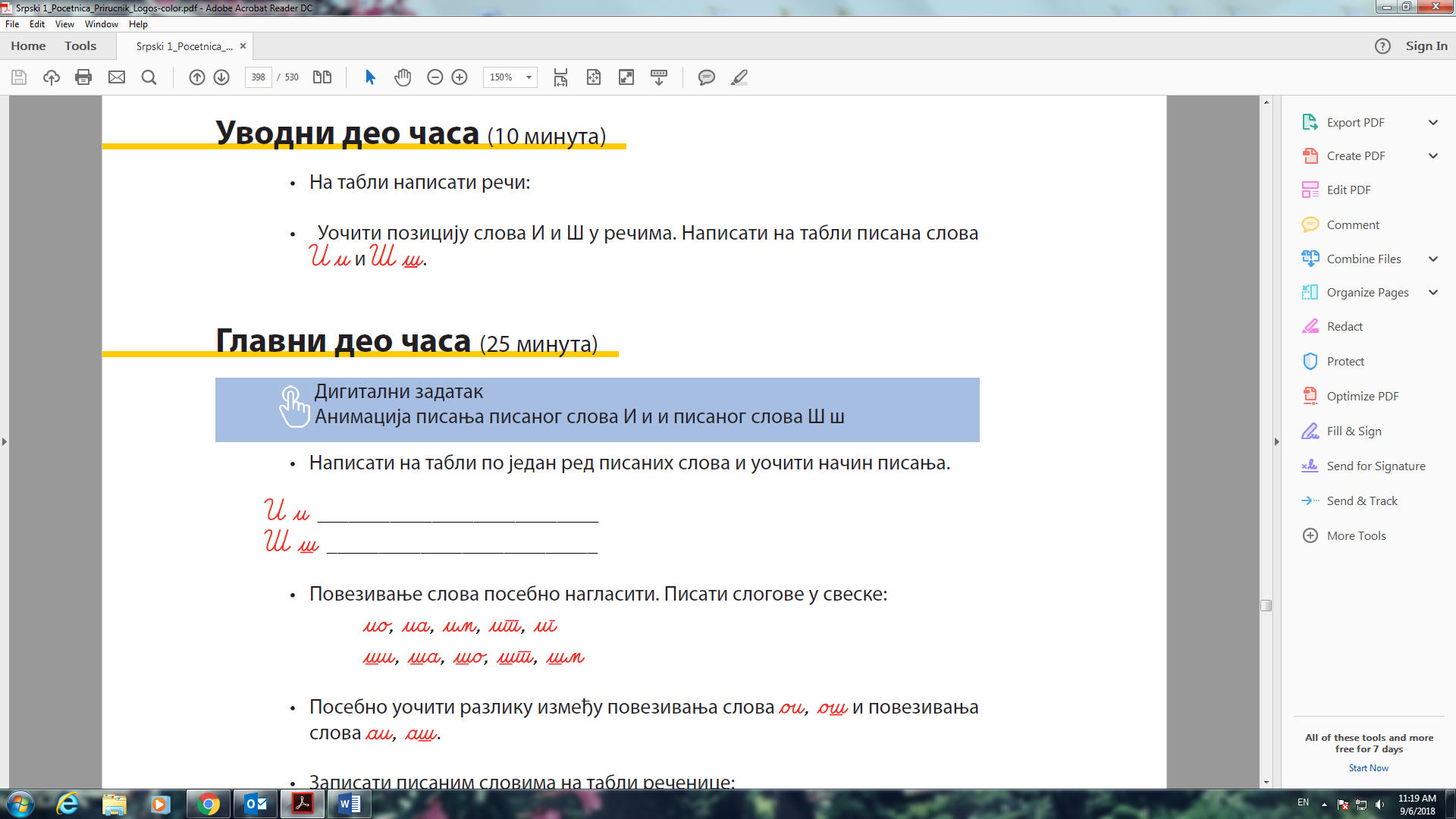 	• Посебно уочити разлику између повезивања слова ои, ош и повезивањаслова аи, аш	• Записати писаним словима на табли реченице: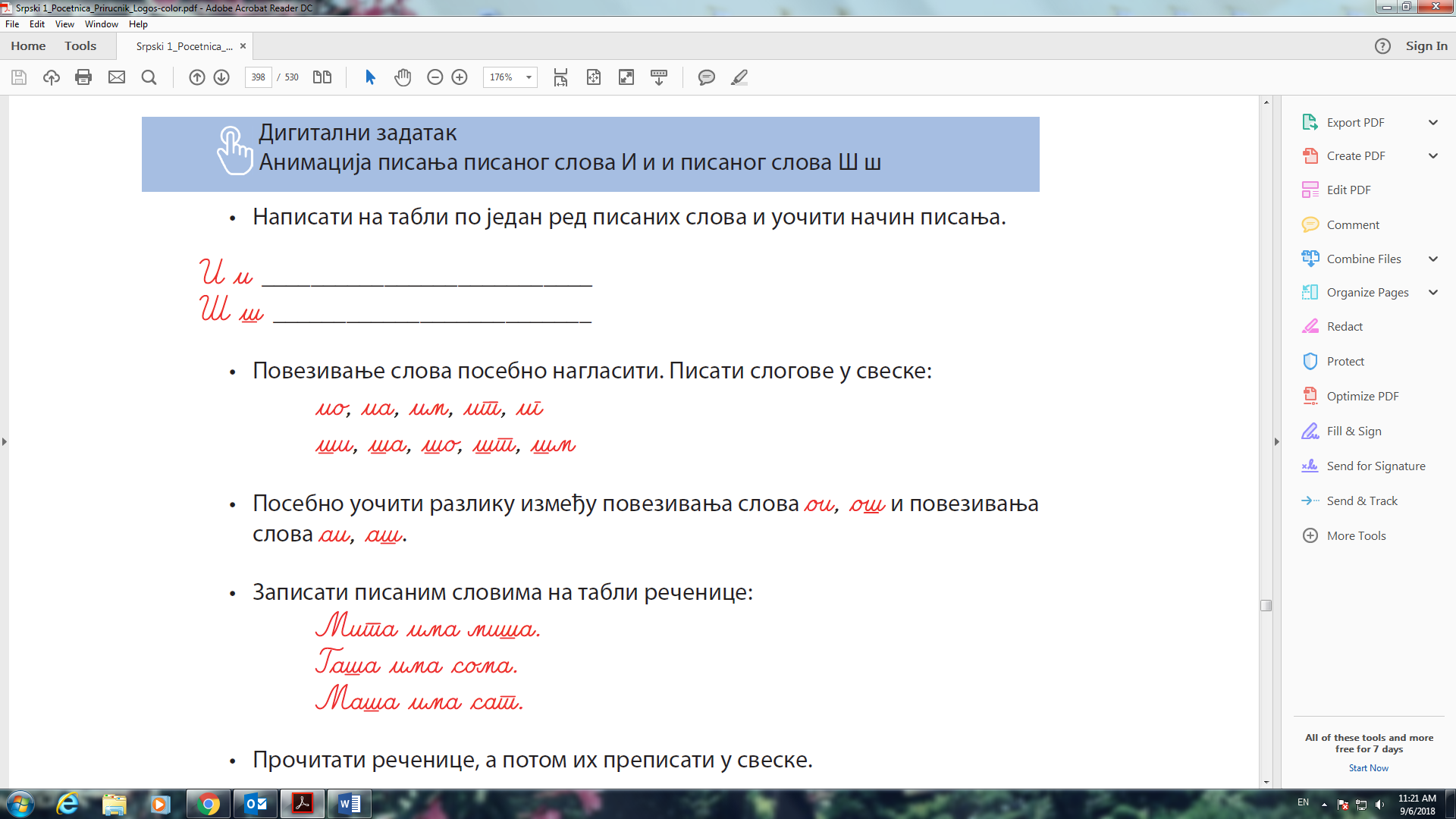 	• Прочитати реченице, а потом их преписати у свеске.2. Покажи шта знаш: • Записати на табли сва писана слова која су обрађена.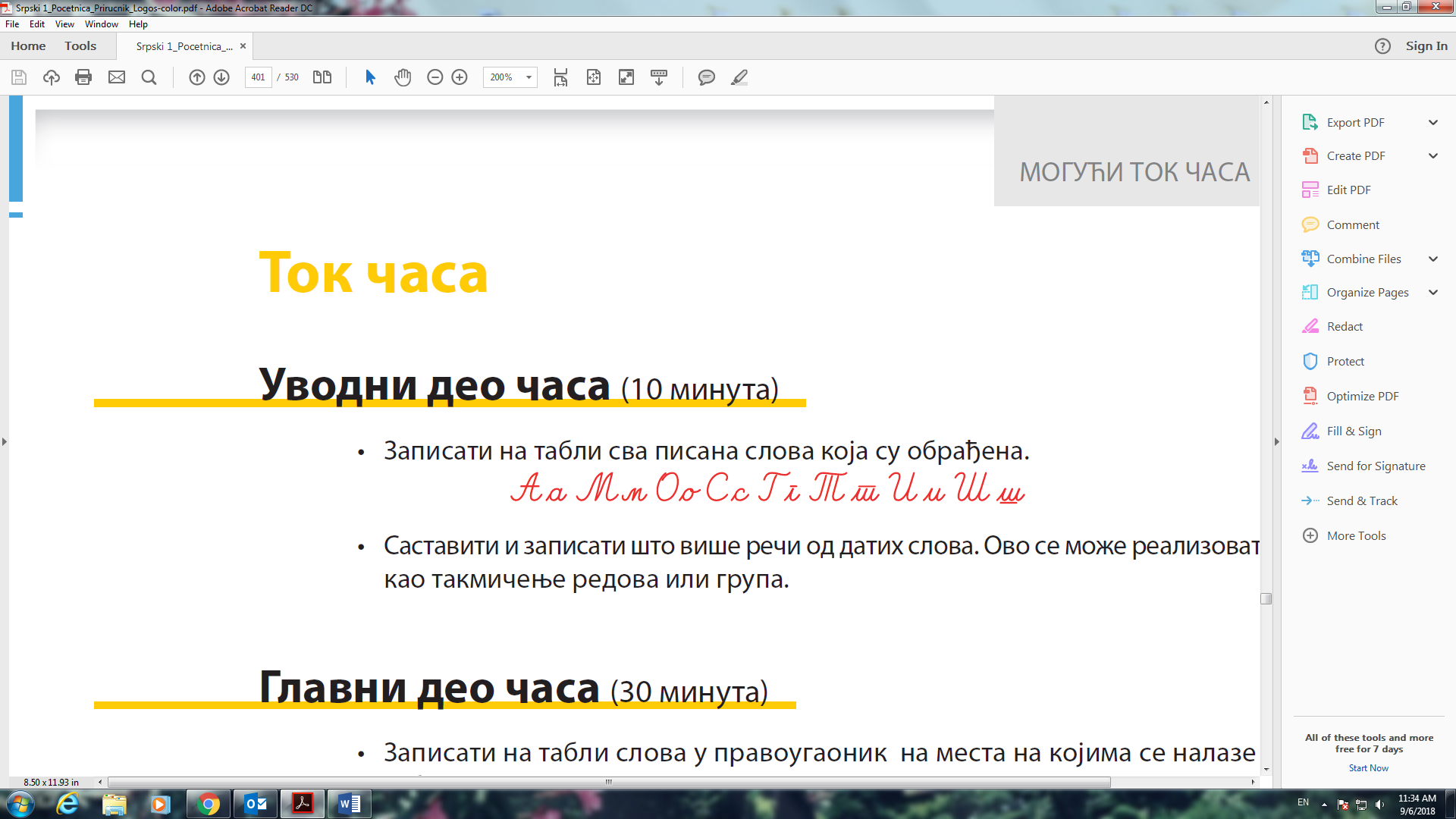 	• Саставити и записати што више речи од датих слова. Ово се може реализовати као такмичење редова или група.3. Писана слова Јј и УуРазговор са ученицима	1. Шта је заједничко речима: јако, сеја, јаје, сјај, сањај, певај, дај?	(Заједничко је то што све речи имају слово Ј. Уочити позицију слова на почетку речи, на крају и у средини речи.)	2. А шта је заједничко речима: ујак, улаз, сумња, судови, суд, спруд, ту? (Заједничко је слово у. Уочити позицију слова У на почетку речи, у средини и на крају речи.)• Ученици пишу у свескама по један ред слова.Ј ј  ______________________________________________________________У у  _____________________________________________________________	• Саставити што више речи од научених писаних слова и записати их: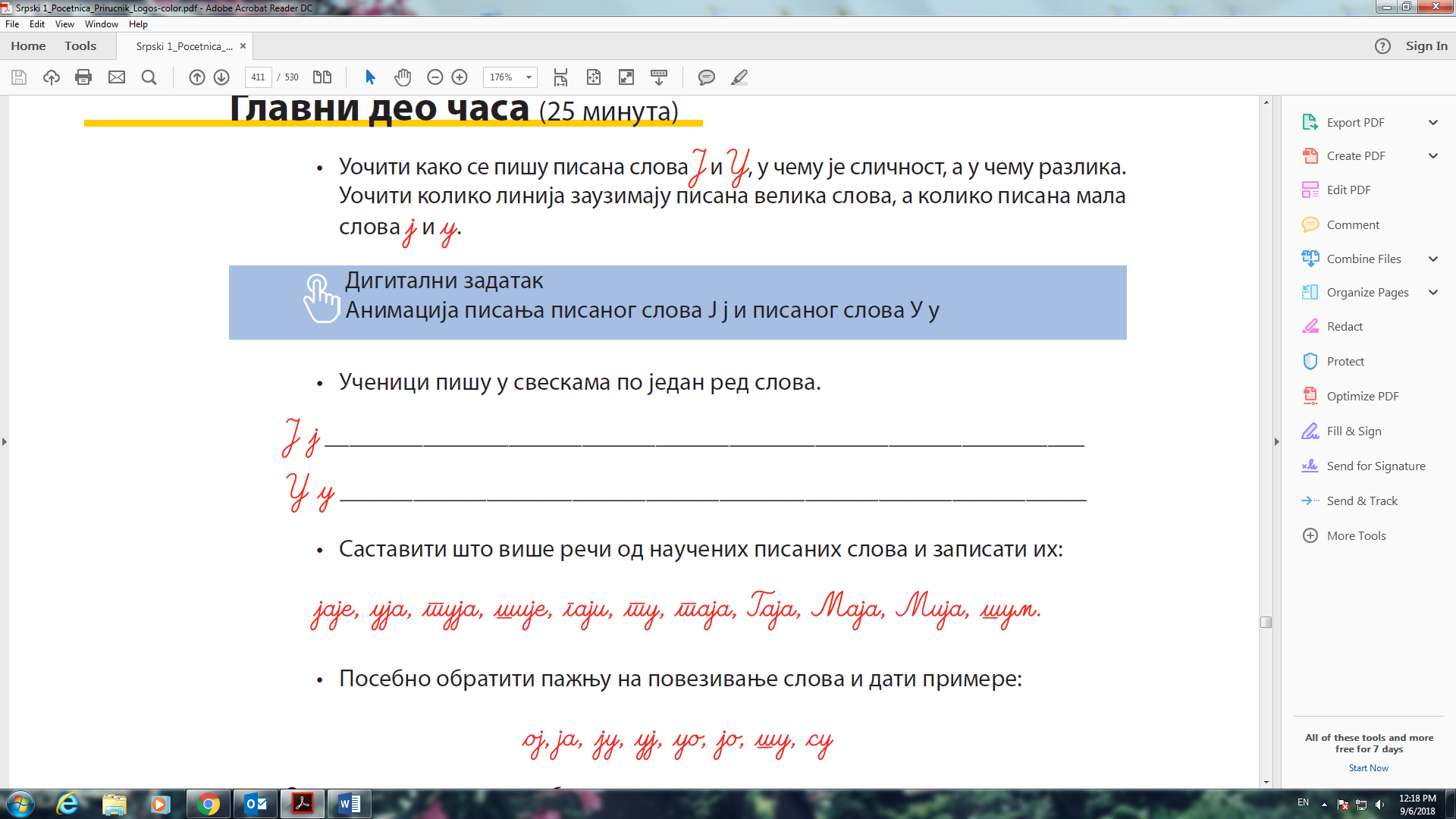 	• Посебно обратити пажњу на повезивање слова и дати примере: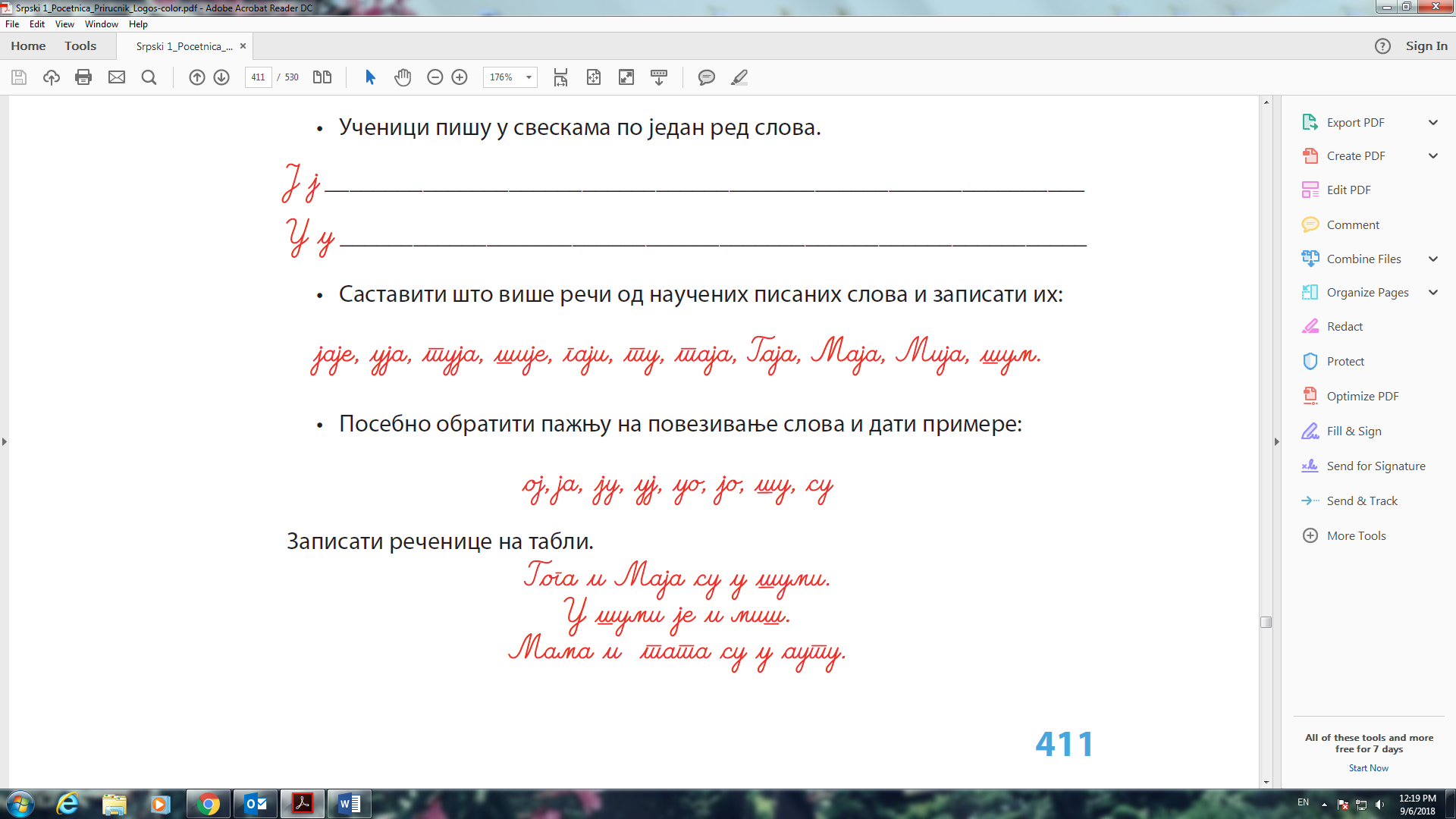 	Записати реченице на табли.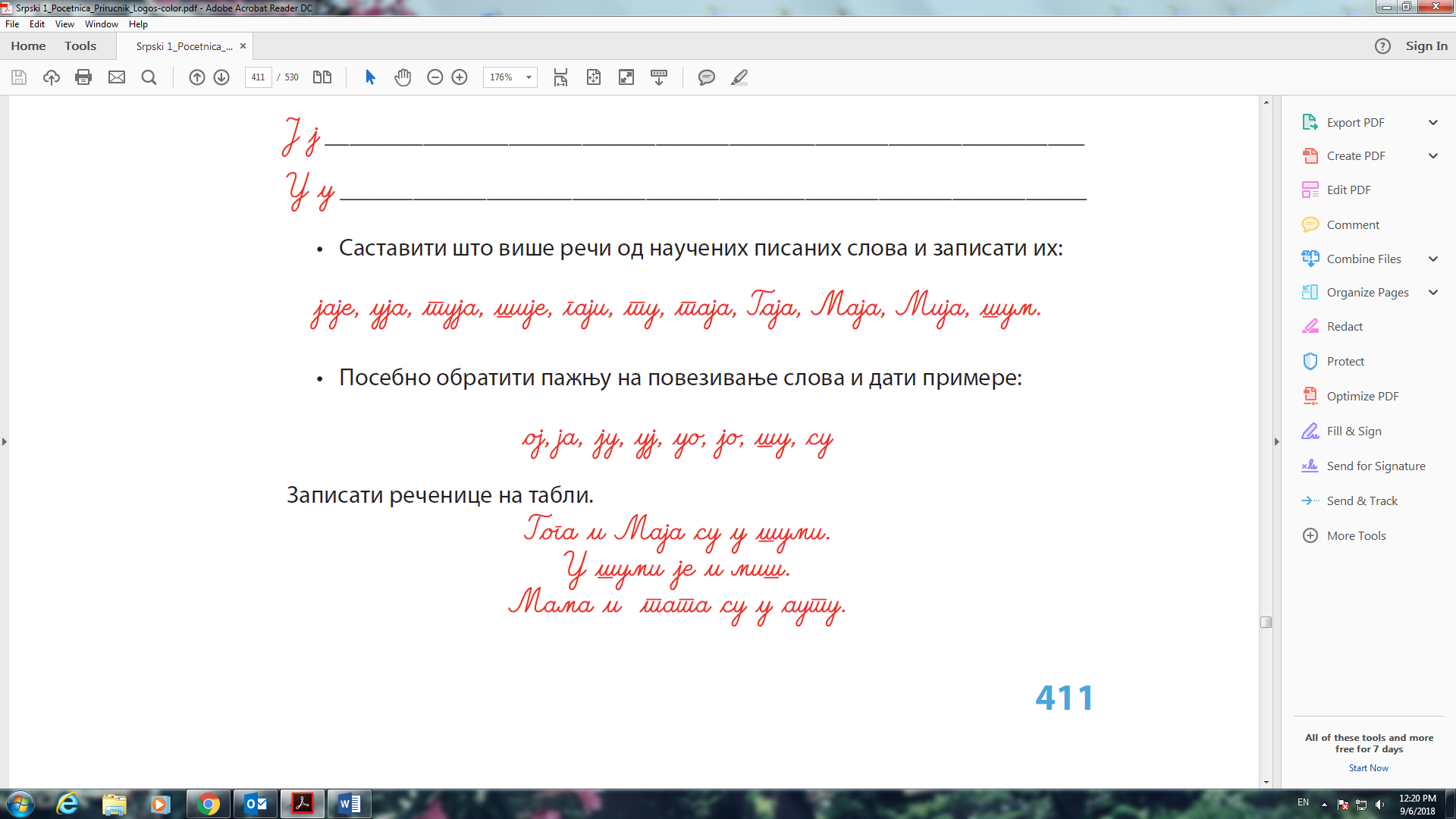 4. Писана слова Ее и Зз• Писати у свескама ученика по један ред слова.Е е  ____________З з  __________	• Писати писаним словима речи: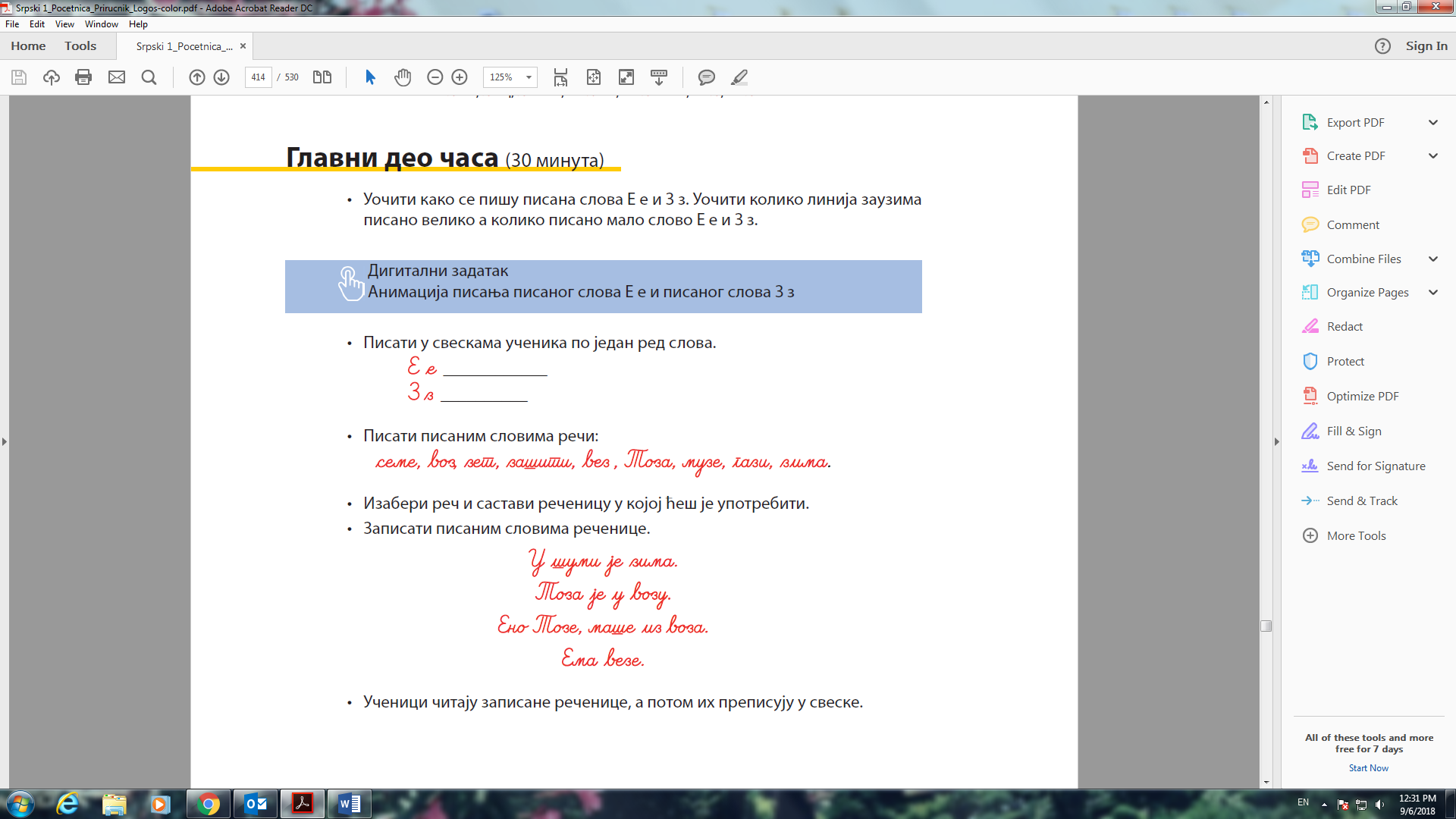 	• Изабери реч и састави реченицу у којој ћеш је употребити.	• Записати писаним словима реченице.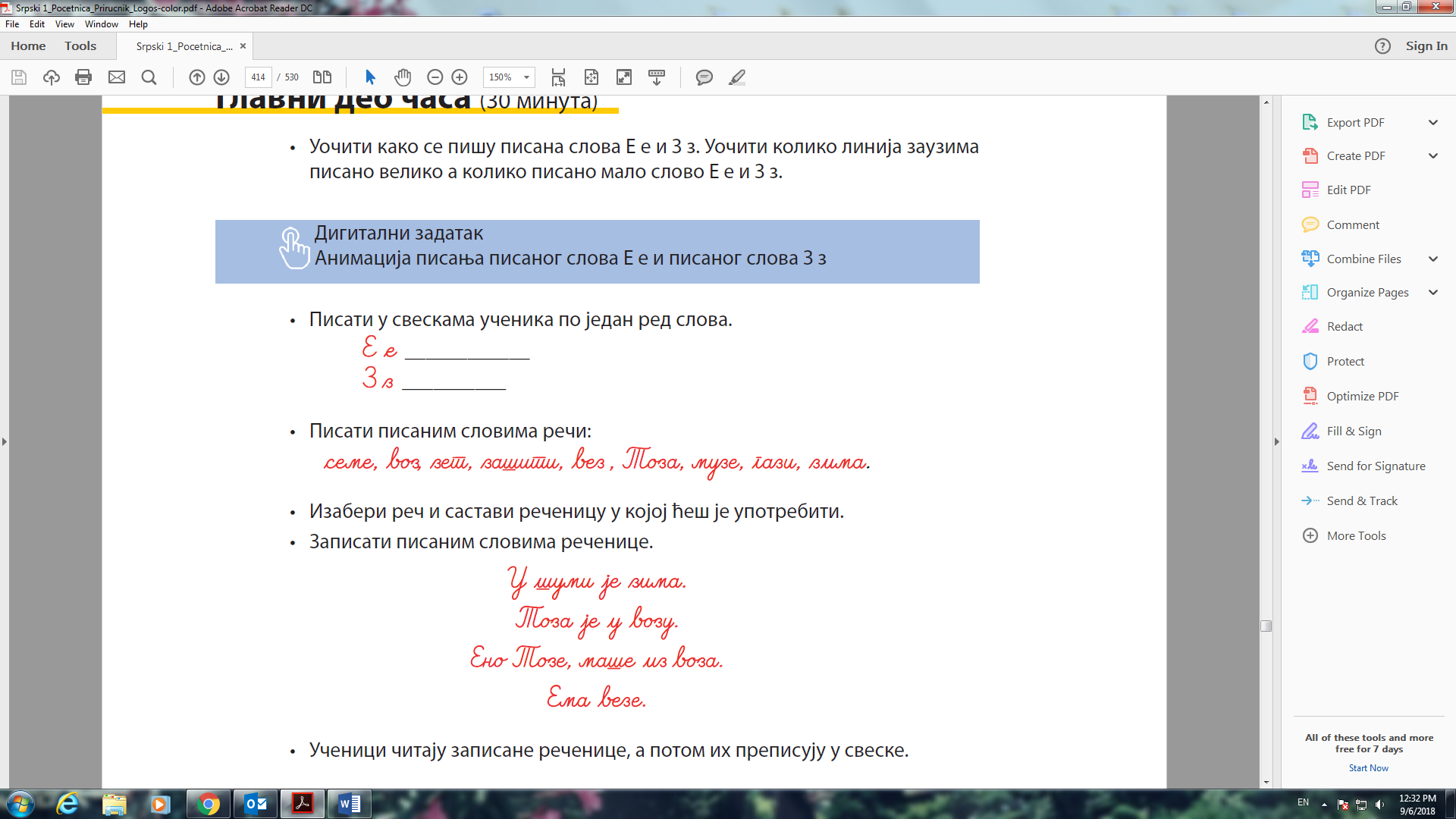 